ROTARY CLUB OF CLEMMONS2016 – 2017 CLUB PROJECTS CALENDAR – NEXT SIX MONTHS	JUN		Wed		29		Social		Kickoff party at Sara’s; 6-8:00 pmJUL              Wed		27		Service		Jerry Long YMCA Hands-On Service meeting, 6-8JUL		Sun		31		DIST			Global grant interest letter due (7-1 is preferred)	AUG		Sun		7		DIST			District baseball Family of Rotary; GrasshoppersAUG		Mon		8		DIST			RUSH project for districtAUG		Mon		8		DIST			Paul Harris Society BanquetAUG 		Tues		9		Service		Bright Beginnings, YMCA, 5:30-8 pmAUG		Wed		25		Service		JLYMCA service, 6-8AUG		Sat		27		Service		Ice Cream Festival, Clemmons Elem., 9-12AUG		Sat		27		Service		Clemmons Food Pantry Book sale (collecting books) AUG		Wed		31		Social		5th Wednesday social, B. McClain’s lake house SEP		TH		22		DIST			Fall Seminar, Village InnOCT		Sat		1		Area			Chili Cook-off, River Ridge, Western Forsyth ClubOCT		Wed		5		Club			Homecoming morning meeting at VIOCT		Sat		15		Fundraiser		Truck Raffle, sports theme, Village InnOCT		TH		20		DIST			District Golf Tournament, Sedgefield CCOCT		Sun		23		Service		Clemmons Goblin Hop?OCT		Fri		28		Service		JLYMCA fall festival?		OCT		Mon		24		RI			World Polio DayNOV		Tuesday	29		DIST			Giving Tuesday; Young Professionals eventDEC		Tuesday	13		Service		Hand in Hand2017Feb		Wed		15		Area			Women in Rotary Event, luncheon, Forsyth CC Mar		Sat		18		Fundraising	Spring Cash Raffle, VIApr		TH-Sun	27-30	DIST			District Conf. Marriott Grande Dunes, Myrtle Beach May		TBD				Fundraising	Club Golf Tournament Jun		Wed		28		Social		Awards Banquet TBDJun 		Sat-Wed	10-14	RI			RI Conference, Atlanta, GA	ONGOING      			Service	Thurs PM, weekly, we take food from Panera to Clemmons Food PantryService	Interact / Rotary Club for WF High School StudentsService	Rotaract / Rotary Club for WS State University Board Meeting Dates: July 11, Aug 15, Sep 12, Oct 10, Nov 14, Dec 12,  Jan 9, Feb 13 (will need to reschedule this or find a sub!), Mar 13, Apr 10, May 8, Jun 12  														  			            Rev 8-04-16 SJM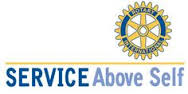 